Works Cited HUM 2130 World Mythology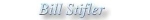 Examples of Archetypes (Guerin, et al. 157-163)Examples of Archetypes (Guerin, et al. 157-163)ImagesImagesExampleMeaningWatercreation; birth-death-resurrection; purification and redemption; fertility and growth; the unconscious Sea: Mother of life; spiritual mystery and infinity, death and rebirth; timelessness and eternity; unconscious River: death and rebirth (baptism): flow of time into eternity; transition in life; incarnation of deity Suncreative energy; law in nature; consciousness or enlightenment; wisdom or spirtual vision; father/masculine; passage of time/lifeColorsRed: blood; sacrifice; extreme passion; disorder Green: growth; sensation; hope; fertility; negatively, death and decay Blue: positivity; truth, spirituality; security; spiritual purity Black: chaos; mystery; the unknown; death; primal wisdom; unconscious; evil; melancholy White (positive): light; purity; innocence; timelessness White (negative): death; terror; the supernatural; "blinding truth of an inscrutable cosmic mystery" Circle
(Sphere)wholeness; unity Mandala: desire for spiritual unity and psychic integration Egg (oval): mystery of life; force of regeneration Yang-Yin: Chinese symbol, union of opposing forces, the masculine (light, activity, conscious) and the feminine (dark, passivity, unconscious) Ouroboros (snake biting its tail): eternal cycle of life; primordial unconsciousness; unity of oppositions Serpent
(snake, worm)energy or pure force (libido); evil; corruption; sensuality; destruction; mystery; wisdom; the unconsciousNumbersThree: light; spiritual awareness and unity; masculine Four: circle; life cycle; seasons; four elements (earth, air, fire, water); earth; nature; feminine Seven: union of three and four; completeness; perfection WomanGreat Mother: mysteries of life, death, transformation Good Woman: life principle; birth; warmth; nourishment; protection; fertility; growth; abundance Terrible Mother: witch; sorceress; siren; whore; femme fatale; sensuality; sexual orgies; fear; danger; darkness; dismemberment; emasculation; death; unconscious fears Soul Mate: Sophia (wisdom); Holy Mother; princess; beautiful lady; incarnation of inspiration and spiritual fulfillment; Jungian anima Wise Old Mansavior; redeemer; guru; personification of spirituality; represents knowledge, reflection, insight, wisdom, cleverness, intuition, moral qualities; makes judgements and awards gifts based on those judgementsGardenparadise; innocence; unspoiled beauty (particularly feminine); fertilityTreelife of the cosmos; inexhaustible life; immortalityDesertspiritual aridity; death; nihilism; hopelessnessMotifs or PatternsMotifs or PatternsExampleMeaningCreationFundamental archetype: Most myths are based on the origin of the cosmos, nature, or humanityImmortalityEscape from time: "Return to Paradise" - return to a state of perfection Mystical submersion into cyclical time endless death and regeneration; hero submits to the eternal cycle of nature HeroQuest: hero undertakes long journey, performing impossible tasks, battling with monsters, solving impossible riddles, overcoming insurmountable obstacles, to save kingdom/marry princess (death and rebirth) Initiation: hero undergoes excruciating ordeals, passing from ignorance and immaturity to social/spiritual adulthood. Three phases: separation, transformation, return (death and rebirth) Scapegoat: hero must die to atone for sins of tribe or nation, taking on the guilt of the majority to restore the land/culture 